USUSRET  USKRSU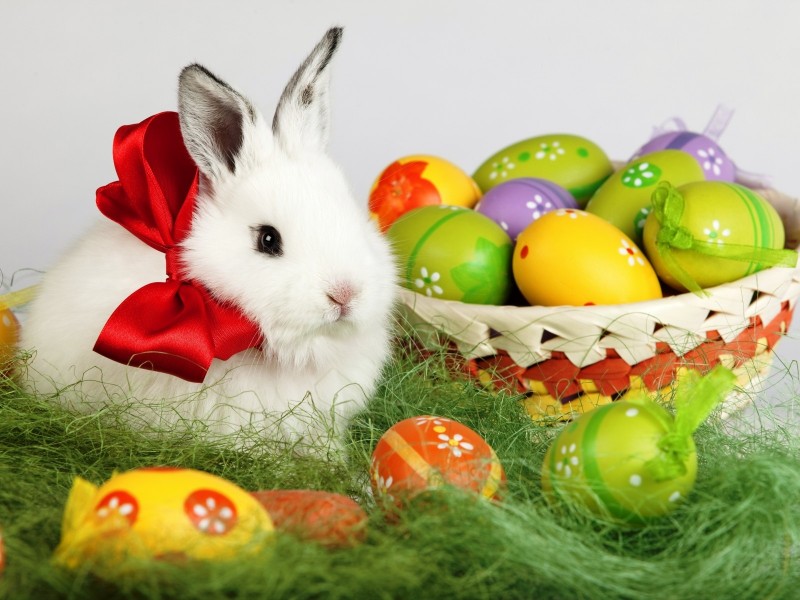 ŠTO  JE  NA  SLICI?NA  ŠTO  TE  OVA  SLIKA  PODSJEĆA?VRLO  BRZO,  VEĆ  IDUĆE  NEDJELJE (12.4.)  JE  USKRS.USKRS  JE  NAJVEĆI  KRŠĆANSKI  BLAGDAN.NA  USKRS  SLAVIMO  ISUSOVO  USKRSNUĆE.ŠTO  TEBE  VESELI  NA  USKRS?DA,  NA  USKRS  BOJIMO  JAJA – PISANICE.  NJIH  POKLANJAMO  DRAGIM  LJUDIMA.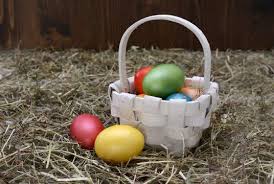 JAJA  MOŽEMO  BOJITI  NA PUNO  NAČINA:TEMPERAMA,  FLOMASTERIMA  ILI  BOJAMA  ZA  JAJA.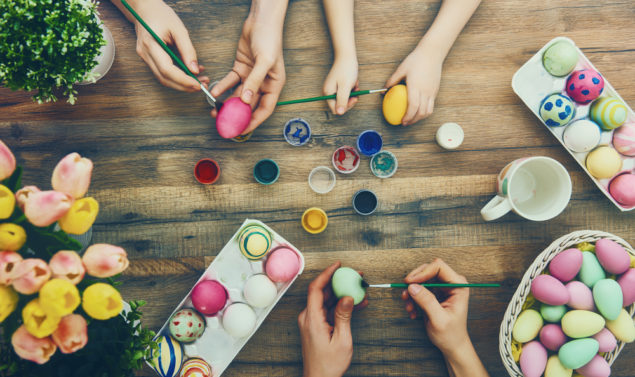 PRIRODNIM  BOJAMA  (LJUSKAMA  LUKA, TRAVOM,  ŠPINATOM,  KURKUMOM …).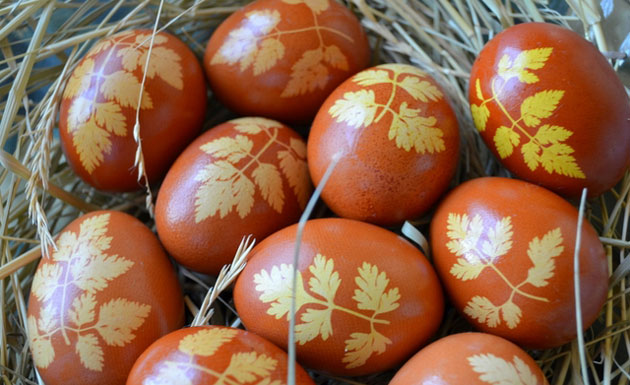 PČELINJIM  VOSKOM  I  BOJAMA  ZA  JAJA.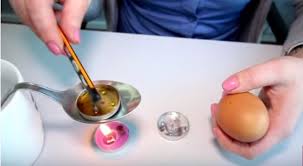 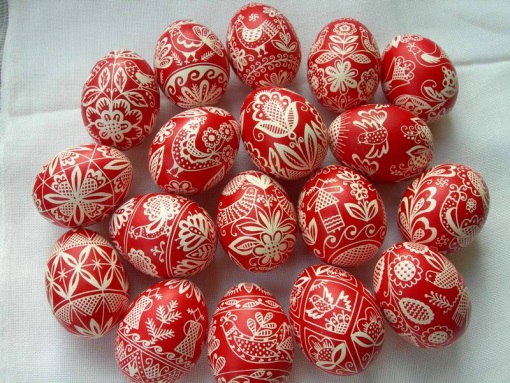 I  RAZNIM  DRUGIM  TEHNIKAMA:      LJEPLJENJEM  TRAKICA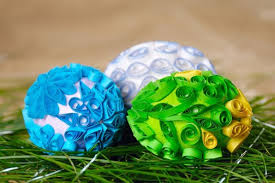       HEKLANJEM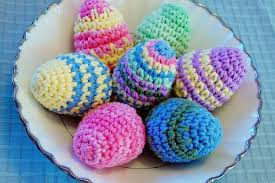       UMATANJEM  U  KONCE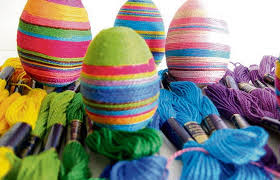 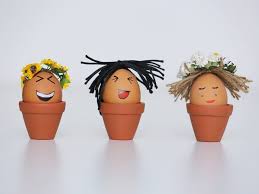 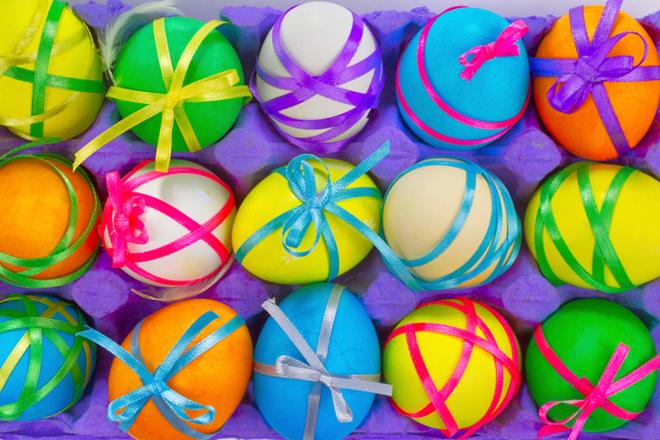 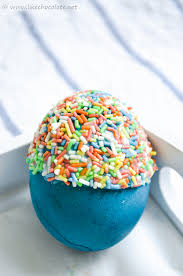 KOMBINACIJOM  RAZLIČITIH  UKRASAKOJU  TEHNIKU  ĆEŠ  TI  ODABRATI?NA  USKRS  NOSIMO  HRANU  NA  BLAGOSOV  U  CRKVU.OVE  GODINE  BLAGOSLOV  HRANE  BITI  ĆE  PREKO  TV-a.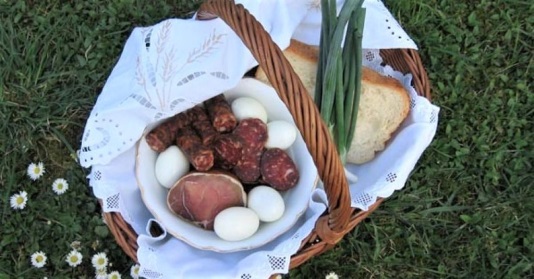 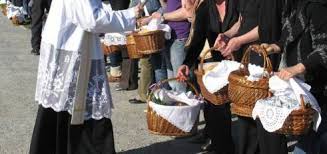 NAKON  MISE  I  BLAGOSLOVA  CIJELA  OBITELJ  SE  OKUPI  ZA  STOLOM.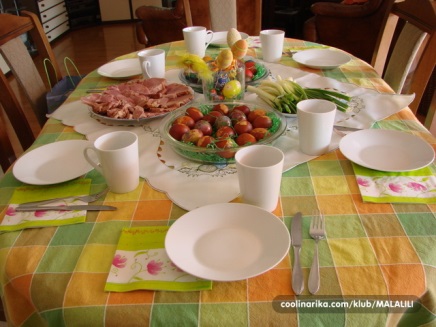  ČLANOVIMA  OBITELJI,  RODBINI  I  PRIJATELJIMA ZAŽELIMO  SVE  NAJBOLJE.  ČESTITAMO  : “SRETAN  USKRS!“NE  ZABORAVI  I TI  SVIMA  U OBITELJI  ČESTITATI  USKRS.POKLONI  PISANICU  KOJU  SI  SAM  NAPRAVIO  NEKOME  OD  UKUĆANA.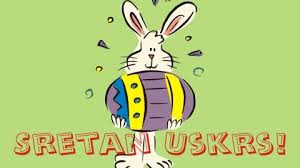 